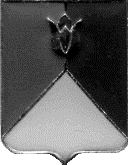 РОССИЙСКАЯ  ФЕДЕРАЦИЯАДМИНИСТРАЦИЯ   КУНАШАКСКОГО  МУНИЦИПАЛЬНОГО  РАЙОНАЧЕЛЯБИНСКОЙ  ОБЛАСТИПОСТАНОВЛЕНИЕот 29.08.2023 г.  № 1427О внесении изменений в муниципальную программу «Описание местоположения границ населенных пунктов и территориальных зон Кунашакского муниципального района на 2023-2025 годы»В соответствии с Федеральным законом от 06.10.2003 года N 131-ФЗ       «Об общих принципах организации местного самоуправления в Российской Федерации» и проведением работ по описанию местоположения                       границ населенных пунктов и территориальных зон                                  Кунашакского муниципального районаПОСТАНОВЛЯЮ:1. Внести изменения  в муниципальную программу «Описание местоположения границ населенных пунктов и территориальных зон Кунашакского муниципального района», утвержденную Постановлением Администрации Кунашакского муниципального района от 29.08.2022 года       N 1223, изложить в новой редакции согласно приложению.2. Начальнику отдела информационных технологий Ватутину В.Р. опубликовать настоящее постановление на официальном сайте Администрации Кунашакского муниципального района3. Организацию выполнения настоящего постановления возложить на заместителя Главы района по имуществу и экономике – руководителя управления имущественных и земельных отношений Вакилову Э.А.Глава района                                                                                                  С.Н. АминовПриложение 1 к постановлению АдминистрацииКунашакского муниципального района                                                                                                                                                      от  29.08. 2022г.  N  1223(в редакции постановления АдминистрацииКунашакского муниципального района                                                                                                                       от                    2023г. N Муниципальная программа«Описание местоположения границ населённых пунктов и территориальных зон                                                                                                                                                                                                                                                                                                                                                                                                                                                                                                                                                                                                                                                                                                                                                                                                                                                                                                                                                                                                                                                                                                                                                                                                                                                                                                 Кунашакского муниципального района на 2023-2025 годы»ПАСПОРТМуниципальной программы «Описание местоположения границ населённых пунктов Кунашакского муниципального района на 2023-2025 годы»1.  Краткая характеристика состояния дел по описанию границ населённых пунктов и территориальных зон Кунашакского муниципального района, целесообразности и необходимости разработки программыГраницы населенных пунктов в Кунашакском муниципальном районе является объектом землеустройства, процедура проведения работ которого расписана как Федеральными законами, так и ведомственными нормативными актами. Так ст. 46 Федерального закона от 24.07.2007 года N 221-ФЗ «О государственном кадастре недвижимости» установлено, что органы государственной власти, к компетенции которых отнесены вопросы в сфере установления или изменения границ населенных пунктов обязаны представить соответственно сведения о данных границах. Состав указанных сведений и порядок представления в орган кадастрового учета документов, содержащих указанные сведения, устанавливаются уполномоченным Правительством Российской Федерации федеральным органом исполнительной власти. Полномочия по установлению границ муниципальных образований в соответствии с Федеральным законом от 06.10.1999 года N 184-ФЗ «Об общих принципах организации законодательных (представительных) и исполнительных органов государственной власти субъектов Российской Федерации» отнесены к полномочиям органов государственной власти субъектов Российской Федерации.Под картографическим описанием границ населённых пунктов Кунашакского муниципального района будем понимать планы (карты) границ населённых пунктов с приложением отраженных в текстовой форме сведений о границах населённых пунктов, а также описания ориентиров местности, по которым проходят границы населённых пунктов.В соответствии с Правилами кадастрового деления территории Российской Федерации вся территория Российской Федерации делится на кадастровые округа. Кадастровым округом является часть территории Российской Федерации, в границах которой осуществляется ведение государственного реестра земель кадастрового округа. Кадастровый округ включает в себя территорию субъекта Российской Федерации. В свою очередь, территория кадастрового округа делится на кадастровые районы. Кадастровый район – это часть территории кадастрового округа, в пределах которой осуществляется государственный кадастровый учет земельных участков и ведение государственного реестра земель кадастрового района. Кадастровый район включает в себя, как правило, территорию административно-территориальной единицы субъекта Российской Федерации. В свою очередь, территория кадастрового района делится на кадастровые кварталы. Кадастровый квартал является наименьшей единицей кадастрового деления территории кадастрового района и включает в себя небольшие населенные пункты, кварталы городской или поселковой застройки и иные ограниченные природными и искусственными объектами территории. Узловой точкой границы муниципального образования является точка прохождения границ трех и более муниципальных образований. Если граница одного муниципального образования соприкасается с другим муниципальным образованием, то за узловую следует принимать точку, характерную для обоих муниципальных образований. На плане (карте), отображающем в графической форме границы населённых пунктов, должны быть пронумерованы все узловые точки. Нумерация узловых точек является сквозной. За узловую точку N 1 муниципального образования принимается узловая точка, имеющая наименьшее значение. Точка N 2 присваивается следующей в порядке возрастания узловой точке границы муниципального образования. После того как пронумерованы узловые точки, необходимо пронумеровать поворотные точки. Поворотной точкой границы сельского поселения считается точка прохождения двух разнонаправленных частей границы. Номера поворотным точкам присваиваются в последовательном порядке по часовой стрелке в порядке возрастания. Если в состав сельского поселения – входят населенные пункты, то производится описание всех населённых пунктов. Текстовое описание границ населённых пунктов составляется по узловым и поворотным точкам. Сведения о границах населённых пунктов должны позволить определить положение на местности границы относительно однозначно понимаемых и отражаемых на плановых материалах элементов местности. В Кунашакском муниципальном районе насчитывается 73 населённых пункта, из них в 72 населенных пунктах выполнены работы по описанию границ по постановке их на кадастровый учет.  Вышеперечисленные проблемы не представляется возможным решить без разработки муниципальной целевой программы. Формирование нормативной правовой базы в соответствии с Федеральным законом от 06.10.2003 года N 131-ФЗ «Об общих принципах организации местного самоуправления в Российской Федерации» должно быть проведено органами государственной власти субъектов Федерации, что потребует финансирование за счет средств областного бюджета. Разработка муниципальной целевой программы по описанию местоположения границ населённых пунктов Кунашакского муниципального района (далее – Программа) позволит выполнить требования законодательства об описании местоположения границ муниципальных образований в соответствии с требованиями градостроительного и земельного законодательства. Работы по координатному описанию местоположения границ необходимы для кадастрового деления территории в целях ведения государственного кадастрового учета объектов недвижимости. Сложившаяся ситуация с недвижимостью препятствует динамичному переходу прав собственности на землю и иную недвижимость к эффективно хозяйствующим субъектам, тем самым, тормозя процессы структурной перестройки экономики; не позволяет эффективно использовать землю и иную недвижимость  в качестве средства обеспечения инвестиций, вызывая проблемы в использовании недвижимости как полноценного актива; не обеспечивает необходимых условий для вложений капитала в недвижимость и ее развитие, значительно снижая тем самым инвестиционный потенциал области. Поэтому описание местоположения границ позволит увеличить налогооблагаемую базу объектов недвижимости и позволит оперативно готовить территории для промышленного и жилищного строительства.С 01.01.2021 года ст.51 Градостроительного кодекса РФ дополняется пунктом 3.2, согласно которого не допускается выдача разрешений на строительство при отсутствии в Едином государственном реестре недвижимости сведений о границах территориальных зон, в которых расположены земельные участки, на которых планируются строительство, реконструкция объектов капитального строительства (за исключением строительства, реконструкции объектов федерального значения, объектов регионального значения, объектов местного значения муниципального района и объектов капитального строительства на земельных участках, на которые действие градостроительных регламентов не распространяется или для которых градостроительные регламенты не устанавливаются.Следует отметить, что с 01.01.2024 года будет запрещена выдача разрешений на строительство при отсутствии сведений в ЕГРН о границах территориальных зон, в которых расположены земельные участки, на которых планируются строительство или реконструкция объектов капитального строительства.Принятие программы обеспечит эффективное решение приоритетных социальных, экономических и других задач развития Кунашакского муниципального района в пределах установленных полномочий органов местного самоуправления.2. Цель и задачи ПрограммыЦелью Программы является постановка границ населённых пунктов Кунашакского муниципального района как объектов землеустройства на кадастровый учет. Для достижения поставленной цели необходимо решение следующей задачи: проведение работ по описанию местоположения границ населённых пунктов Кунашакского муниципального района в соответствии с требованиями градостроительного и земельного законодательства. Задачей подпрограммы является подготовка документации, необходимой для внесения в ЕГРН сведений о местоположении границ территориальных зон Правил землепользования и застройки сельских поселений Кунашакского муниципального района, в соответствии с требованиями законодательства Российской Федерации.В результате ожидается достижение следующих результатов:- обеспеченность территории поселения актуализированными генеральными планами;- обеспеченность территории поселения актуализированными правилами землепользования и застройки в соответствии с основными принципами законодательства о градостроительной деятельности.3.Срок реализации ПрограммыРеализация Программы предусмотрена в 2023-2025 годы.4. Целевые индикаторы ПрограммыЦелевым индикатором в настоящей Программе выступает количество населенных пунктов, и территориальных зон, имеющих установленные границы в соответствии с требованиями градостроительного и земельного законодательства.5. Перечень программных мероприятий Перечень программных мероприятий Программы представлен в приложении N 1 к Программе.6. Ресурсное обеспечение программы.Общий объем финансирования программы:на 2023г. составляет                        89200 рублейв том числе:средства местного    бюджета 	7300 рублейсредства областного бюджета	81 900 рублей На 2024г. составляет		0,00 рублейв том числе:средства местного бюджета	0,00 рублей средства областного бюджета	0,00 рублейна 2025г. составляет			0,00 рублейв том числе:средства местного    бюджета	0,00 рублейсредства областного бюджета	0,00 рублей7. Ожидаемая оценка эффективности ПрограммыВыполнение мероприятий программы позволит:— иметь по 73 населенным пунктам описание местоположения границ в соответствии с требованиями градостроительного и земельного законодательства;— обеспечить формирование сведений об объектах недвижимости как объектах оборота, для последующего бесплатного предоставления отдельным категориям граждан и проведения аукционов по продажи земельных участков и аукционов на право заключения договоров аренды, а также для муниципальных нужд;— обеспечить информационное взаимодействие граждан и хозяйствующих субъектов с органами, осуществляющими государственный кадастровый учет объектов недвижимости;— создать базы данных об объектах недвижимого имущества в целях формирования инвестиционной политики региона и муниципальных образований и привлечения инвесторов на территорию области;— обеспечить информационное взаимодействие между органами по формированию, кадастровому учету, технической инвентаризации, оценке, регистрации прав на недвижимое имущество и сделок с ним, налоговыми органами, органами по управлению государственным и муниципальным имуществом, органами по управлению фондом недр, лесным и водным фондом и др.;— сократить время оформления разрешительных документов на проектирование и строительство объектов капитального строительства;— реализовать механизм сбора кадастровой информации на уровне области с целью информационной поддержки принятия решений по управлению земельно-имущественным комплексом и экономикой региона.8. Система управления реализацией ПрограммыСистема управления Программой направлена на достижение поставленных Программой целей и задач, эффективности от проведения каждого мероприятия.  Общее руководство и контроль за ходом реализации Программы осуществляет Глава Кунашакского муниципального района.Ответственным исполнителем   мероприятий   Программы   является Управление имущественных и земельных отношений администрации Кунашакского муниципального района.ПРИЛОЖЕНИЕ 1к муниципальной программе«Описание границ населённых пунктовКунашакского муниципального района»Перечень программных мероприятийМуниципальной программы«Описание границ населённых пунктовКунашакского муниципального района»Цель программы: Постановка границ   как объектов землеустройства на кадастровый учет, границ территориальных зон.Наименование муниципальной целевой программыМуниципальная целевая программа «Описание местоположения границ населённых пунктов и территориальных зон Кунашакского муниципального района на 2023-2025 годы»Ответственный исполнитель муниципальной программыУправление имущественных и земельных отношений администрации Кунашакского муниципального районаОсновная цель муниципальной программы1. Описание местоположения границ населенных пунктов и территориальных зон Кунашакского муниципального района как объектов землеустройства на кадастровый учет.2. Повышение эффективности использования земель населенных пунктовОсновные задачи муниципальной программы1. Проведение работ по описанию границ населённых пунктов, местоположения границ территориальных зон Кунашакского муниципального района в соответствии с требованиями градостроительного и земельного законодательства.2. Обеспечение рационального использования земельных участков в целях повышения налогооблагаемой базыСроки реализации муниципальной программы2023-2025 годыЦелевые индикаторы и показатели муниципальной программыКоличество населенных пунктов Кунашакского муниципального района, местоположение территориальных зон, имеющих установленные границы в соответствии с требованиями градостроительного и земельного законодательстваОбъемы и источники финансирования программы2023 годсредства местного бюджета – 7300 рублей,средства областного бюджета – 81 900 рублей2024 год:средства местного бюджета – 0,00 рублей средства областного бюджета – 0,00 рублей 2025 год:средства местного бюджета – 0,00 рублей,средства областного бюджета – 0,00 рублей.Ожидаемые результаты реализации муниципальной программыКоличество населенных пунктов Кунашакского муниципального района и территориальных зон, имеющих установленные границы в соответствии с требованиями градостроительного и земельного законодательства:27 территориальных зонСаринское сельское поселениеЖЗ – жилая зонаТ – зона транспортной инфраструктурыСХ2 – зона занятая объектами сельскохозяйственного назначенияР – зона рекреационного назначенияСНЗ1 – зона специального назначенияИЗ5 – зона трубопроводовУрукульское сельское поселениеЖЗ – жилая зонаК – зона специального назначенияП – зона производственного использованияТ – зона транспортной инфраструктурыАшировское сельское поселениеЖЗ – жилая зонаТ – зона транспортной инфраструктурыП – зона производственного использованияК – зона специального назначенияУсть-Багарякское сельское поселениеЖЗ – жилая зонаП1 – производственнаяСХЗ2 – зона занятая объектами сельскохозяйственного назначенияР – зона рекреационного назначенияО1 – общественно-деловая зонаТ – зона транспортной инфраструктурыСп1 – зона кладбищХалитовское сельское поселениеЖЗ – жилая зонаП – производственная зонаСх2 – она занятая объектами сельскохозяйственного назначенияСп1 – зона специального назначения занятые кладбищамСп2 – зона специального назначения занятые скотомогильникамиИ – зона инженерной инфраструктурыР – зона рекреационного назначенияО1 – общественно-деловая зонаТ – зона транспортной инфраструктурыНаименование целевого индикатораЕд. изме-ренияВыполнено описание границв настоящее время2023 год2024 год2025 годКоличество населенных пунктов Кунашакского муниципального района, имеющих установленные границы в соответствии с требованиями градостроительного и земельного законодательства*)Ед.72000Количество территориальных зонЕд.28277N
п/пНаименование мероприятийСроки
реализации мероприятийВсегоМестныйбюджетОбластнойбюджет1Проведение работ по описанию местоположения границ населенных пунктов, территориальных зон   с уточнением площадей и указанием координат характерных точек2023892007300 81 9001Проведение работ по описанию местоположения границ населенных пунктов, территориальных зон   с уточнением площадей и указанием координат характерных точек20240,000,000,001Проведение работ по описанию местоположения границ населенных пунктов, территориальных зон   с уточнением площадей и указанием координат характерных точек20250,000,000,00ИТОГО по Программе:89200730081 900